History                  FLE Y3/4                   The Indus ValleyHistory                  FLE Y3/4                   The Indus ValleyHistory                  FLE Y3/4                   The Indus Valley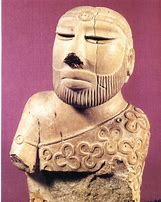 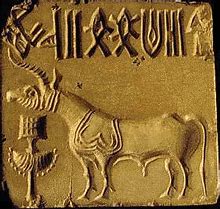 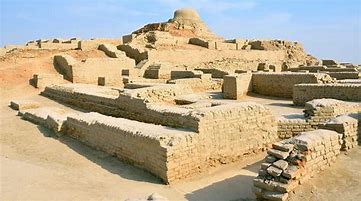 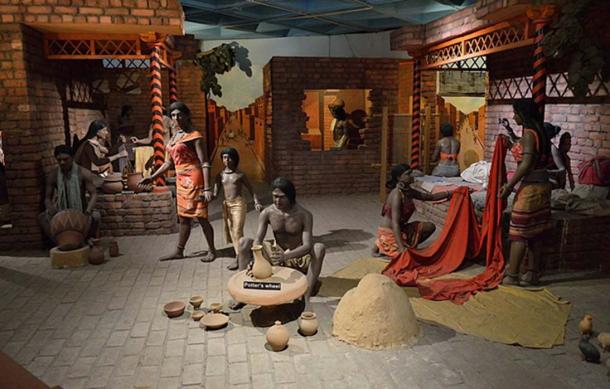 Our Endpoint